Základná škola s materskou školou, Jeséniova 54, 831 01 Bratislava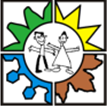 DOTAZNÍK K ZÁPISU DO  1. ROČNÍKAPodpis: ........................................................         Podpis: ...........................................................* nepovinný údaj Požiadavka zákonného zástupcu na vedenie školy:______________________________________________________________________________________________________________________________________________________Naše dieťa už bolo na zápise v : ________________________________________________Naše dieťa pôjde na zápis do : _________________________________________________Bratislava, dňa: .................................................................................................................................. podpisy zákonných zástupcovÚDAJE O ŽIAKOVIÚDAJE O ŽIAKOVIMeno a priezvisko                                             Dátum narodeniaRodné čísloMiesto narodeniaOkres a kraj narodeniaNárodnosťŠtátna príslušnosťNázov zdravotnej poisťovneŽiadam o odklad školskej dochádzkyNie            Áno, prečo? Adresa materskej školyPatrí do regiónu tejto školyÁno   Nie (adresa ZŠ, kam dieťa patrí vrátane MČ)Má na škole súrodenca, v ktorej triedeNie          Áno, koľko, v ktorej triede           Bude navštevovať Školský klub detíBude sa stravovať v školskej jedálniBude navštevovať povinne voliteľný predmetNáboženská výchova                       Etická výchovaPoznámky k zdravotnému stavu dieťaťa *ÚDAJE O MATKE DIEŤAŤAÚDAJE O MATKE DIEŤAŤAMeno a priezvisko, tituly Trvalé bydlisko, ulica, číslo domu, PSČ, MČAdresa pobytu, ak nie je totožná s trvalým pobytomPovolanie*Tel. kontaktMailAktivovaná  elektronická schránkaÁno                                NieAdresa elektronickej schránkyÚDAJE O OTCOVI ŽIAKAÚDAJE O OTCOVI ŽIAKAMeno a priezvisko, titulyTrvalé bydlisko, ulica, číslo domu, PSČ, MČAdresa pobytu, ak nie je totožná s trvalým pobytomPovolanie*Tel. kontaktMailAktivovaná  elektronická schránkaÁno                                NieAdresa elektronickej schránkyÚDAJE O ZÁKONNOM ZÁSTUPCOVI ŽIAKA (u koho je dieťa v opatere)ÚDAJE O ZÁKONNOM ZÁSTUPCOVI ŽIAKA (u koho je dieťa v opatere)Meno a priezvisko, tituly, *dátum narodeniaTrvalé bydlisko, ulica, číslo domu, PSČ, MČ                  PovolanieTel. kontaktMailAktivovaná  elektronická schránkaÁno                                NieAdresa elektronickej schránky